Normalização da Apresentação de Dissertações e TesesPrezado Aluno,Este Guia tem por objetivo auxiliar na formatação e estruturação dos textos das dissertações e teses apresentadas nos Programas de Pós-Graduação das Faculdades de Engenharia da Unicamp, com exemplos e conteúdos pré-textuais e pós-textuais, mencionando a obrigatoriedade, ou não, de cada seção. O Guia foi elaborado a partir do documento CCPG/001/2019 (http://www3.prpg.gr.unicamp.br/arqpdfnormas/infccpg001_2019.pdf)   da Comissão Central de Pós-Graduação da UNICAMP que substitui CCPG 002/2018.OBSERVAÇÕES  IMPORTANTESA ficha catalográfica é confeccionada pelo bibliotecário(a) da BAE. Solicitação pelo site https://ficha.sbu.unicamp.br/catalogonline2/;Salientamos a necessidade do registro ORCID (http://www.sbu.unicamp.br/sbu/orcid/) e Currículo Lattes (http://lattes.cnpq.br/).Acesso às normas da ABNT na íntegra: www.bae.unicamp.br :Seguem normas sugeridas para consulta:ABNT 14724/2011 - Elaboração de trabalhos acadêmicos;	ABNT 10520/2002 - Normas para Citação; 	ABNT 6023/2018 - Normas para Referências bibliográficas. Esclarecimento e/ou dúvidas, favor entrar em contato com a Biblioteca (BAE) – www.bae.unicamp.br.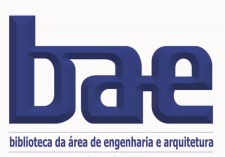 2020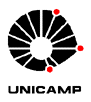 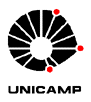            UNIVERSIDADE ESTADUAL DE CAMPINASFaculdade de Engenharia xxxxxNOME E SOBRENOMETÍTULOTÍTULO EM INGLÊS (Quando houver)CAMPINAS20xxNOME E SOBRENOMETÍTULO(na língua em que o trabalho foi redigido: português, inglês ou espanhol)TÍTULO EM INGLÊS (Quando houver)Dissertação/Tese apresentada à Faculdade/Instituto da Universidade Estadual de Campinas como parte dos requisitos exigidos para a obtenção do título de Mestre(a)/Doutor(a) em <NOME DO TÍTULO>, na Àrea de <NOME DA ÁREA> (para dissetações/teses redigidas em português)  Dissertation/ Thesis presented to the Faculty/Institute of the University of Campinas in partial fulfillment of the requirements for the degree of Master/Doctor,  in the area of  <NAME OF  AREA> (em inglês ou espanhol caso a dissertação/tese não seja redigida em português)   (Quando houver)Obs. 1) No caso de Cotutela, incluir a seguinte informação após o nome do Curso e da Área, se houver: “no âmbito do Acordo de Cotutela firmado entre a Unicamp e a <NOME DA UNIVERSIDADE (PAÍS)>”    Supervisor/Orientador: <NOME_DO(A)_ORIENTADOR(A) Co-supervisor/Coorientador: <NOME_DO(A)_COORIENTADOR(A)      ESTE TRABALHOCORRESPONDE À VERSÃO FINAL DISSERTAÇÃO/TESE DEFENDIDA PELO ALUNO<NOME_DO_ALUNO>, E ORIENTADA PELO(A)PROF(A).  DR(A). <NOME_DO(A)_PROFA(A)>Assinatura da OrientadoraCAMPINAS20xxObservação: 1) Esta folha deve ser apresentada após a página de rosto; 2) Quando se tratar de Dissertações e Teses financiadas por agências de fomento, essas informações continuarão sendo colocadas no sistema de solicitação de fichas catalográficas (agência, o número do processo) mas não será apresentada na Ficha Catalográfica final;3) Caso o trabalho seja feito em Cotutela, será necessário informar no campo ‘Observação’ na ficha catalográfica o fato, a Universidade convenente, o País e o nome do Orientador / Coorientador ; 4) ORCID) Para solicitar a ficha catalográfica, acesse o link:  www.bae.unicamp.brFicha catalográficaUniversidade Estadual de CampinasBiblioteca da Área de Engenharia e ArquiteturaTítulo em Inglês:.....Palavras-chave em Inglês: ....Área de concentração: ....Titulação: Mestre em Engenharia Mecânica Banca examinadora: .....Data da defesa: .....Programa de Pós Graduação: ....(Nesta página deve constar a folha de aprovação, dando visibilidade à Comissão Examinadora sem a assinatura dos membros. Deverá ser inserida, após os nomes dos membros da Comissão Examinadora a informação de que a Ata da defesa com as respectivas assinaturas dos membros encontra-se no SIGA/Sistema de Fluxo de Dissertação/Tese e na Secretaria do Programa da Unidade)UNIVERSIDADE ESTADUAL DE CAMPINASFaculdade de xxxxxxxTituloAutor(a): xxxxxxxxxxxOrientador(a): Prof.(a) Dr.(a) xxxxxxxxxxxxCoorientador: xxxxxxxxxxxxxxA Banca Examinadora composta pelos membros abaixo aprovou esta Tese:Profa. Dra. xxxxxxxxxxInstituiçãoProfa. Dra. xxxxxxxInstituiçãoProfa. Dra. xxxxxxxInstituiçãoProfa. Dra. xxxxxxxxxInstituiçãoA Ata de Defesa com as respectivas assinaturas dos membros encontra-se no SIGA/Sistema de Fluxo de Dissertação/Tese e na Secretaria do Programa da Unidade.Campinas, xxxxxxxxxxxxx. DEDICATÓRIA (Opcional)AGRADECIMENTOSObs.: Será obrigatório caso o autor tenha recebido auxílio financeiro, parcial ou integral, de agência (s) de fomento. Neste caso, ele deverá atender à legislação vigente específica de cada uma das Agências quanto à necessidade de se fazer referência ao apoio recebido e ao número de processo. RESUMO (Obrigatório, em português máximo de 500 palavras)XXXXXXXXXXXXXXXXXXXXXXXXXXXXXXXXXXXXXXXXXXXXXXXXXXXXXXXXXXXXXXXXXXXXXXXXXXXXXXXXXXXXXXXXXXXXXXXXXXXXXXXXXXXXXXXXXXXXXXXXXXXXXXXXXXXXXXXXXXXXXXXXXXXXXXXXXXXXXXXXXXXXXXXXXXXXXXXXXXXXXXXXXXXXXXXXXXXXXXXXXXXXXXXXXXXXXXXXXXXXXXXXPalavras-chave: XXXXXXXXXXXXXXXXXXXXXXXXXXXXXXXXXXXXXXXXXXX.ABSTRACT (Obrigatório, resumo traduzido para o inglês)XXXXXXXXXXXXXXXXXXXXXXXXXXXXXXXXXXXXXXXXXXXXXXXXXXXXXXXXXXXXXXXXXXXXXXXXXXXXXXXXXXXXXXXXXXXXXXXXXXXXXXXXXXXXXXXXXXXXXXXXXXXXXXXXXXXXXXXXXXXXXXXXXXXXXXXXXXXXXXXXXXXXXXXXXXXXXXXXXXXXXXXXXXXXXXXXXXXXXXXXXXXXXXXXXXXXXXXXXXXXXXXXKey Words: XXXXXXXXXXXXXXXXXXXXXXXXXXXXXXXXXXXXXXXX.LISTA DE ILUSTRAÇÕES (Opcional)LISTA DE TABELAS (Opcional)LISTA DE ABREVIATURAS E SIGLAS (Opcional)LISTA DE SÍMBOLOS (Opcional)SUMÁRIO(o exemplo abaixo são de tópicos básicos de estrutura de uma tese/dissertação segundo a norma ABNT, mas estes devem seguir as necessidades da área de conhecimento e do Orientador.)1   INTRODUÇÃO................................................................................................151.1 JUSTIFICATIVA............................................................................................15   1.2 OBJETIVOS...................................................................................................161.2.1Objetivo Geral..........................  ...................................................................161.2.2 Objetivos Específicos.................................................................................162   REVISÃO BIBLIOGRÁFICA............................................................................173 METODOLOGIA .............................................................................................184 ANALISE DOS DADOS....................................................................................185 RESULTADOS E DISCUSSÕES.....................................................................196 CONCLUSÃO ..................................................................................................19    REFERÊNCIAS..................................................................................................21    GLOSSÁRIO.......................................................................................................22    APÊNDICE .....................................................................................................23    ANEXO.................................................................................................................24    ÍNDICE.................................................................................................................25CORPO DO TRABALHO  O corpo do trabalho é composto por tópicos básicos de estrutura de uma tese/dissertação segundo a norma ABNT, mas estes devem seguir as necessidades da área de conhecimento e do Orientador.).  OBS: Note que o número de página começa a aparecer a partir daqui, da Introdução, e deve ser contínua até a última página de Anexo em algarismos arábicos, sendo as páginas contadas desde a primeira folha interna. Esclarecemos que o número apresentado “15” é exemplificativo.   1   INTRODUÇÃO (obrigatório)A introdução deve conter:Motivação e uma breve revisão sobre o tema do trabalho.Objetivos do trabalho.No caso do doutorado, descrever de forma sucinta as contribuições originais do trabalho.Breve descrição da metodologia e dos capítulos do trabalho.2   REVISÃO DA LITERATURA (obrigatório)Geralmente este capítulo é dedicado à revisão dos trabalhos que embasam o tema apresentado, assim como outros trabalhos já realizados no mesmo assunto. ”Revisão Bibliográfica” é apenas uma sugestão, porém o título deste capítulo pode ser diferente. Sete normas da ABNT servem de base para a editoração de dissertações e teses. Algumas trazem uma apresentação do assunto, enquanto outras tratam de tópicos específicos: Referências (ABNT, 2002a), Citação em documentos (ABNT, 2002b), Trabalhos Acadêmicos (ABNT, 2011), Numeração progressiva das seções de um documento (ABNT, 2012a), Sumário (ABNT, 2012b), Resumo (ABNT, 2003) e Índice (ABNT, 2004). Em relação à formatação das figuras (ilustrações), este trabalho mantém a recomendação anterior da ABNT para Trabalhos Acadêmicos (ABNT, 2005). Temos acesso as normas completas da ABNT em  www.bae.unicamp.br, link ‘normas técnicas’.3    METODOLOGIA (obrigatório)Neste tópico deve ser descrito minuciosamente toda ação desenvolvida na aplicação do método científico utilizado, bem como o tipo de pesquisa, instrumentos, tempo de execução.  Além dos outros tipos de pesquisa que o trabalho pode conter, a pesquisa bibliográfica é uma etapa fundamental pois fornece o embasamento do trabalho. Consiste no levantamento, seleção, fichamento de informações relacionadas à pesquisa bibliográfica como livros, revistas, jornais, teses, dissertações, anais, etc e descreve as bases de dados pesquisadas, os assuntos/ descritores/metadados, limitadores/filtros, etc. Tal etapa pode ser melhor aproveitada solicitando ajuda à Biblioteca. 4 ANÁLISE DOS DADOS (obrigatório)A Análise e interpretação dos dados é o tratamento dos dados, a articulação com teoria e métodos específicos utilizados.5    RESULTADOS E DISCUSSÕES (obrigatório)É a apresentação dos principais resultados advindos do tópico ‘análise dos dados’.6    CONCLUSÕES (obrigatório)Esta é a parte final do trabalho, referindo-se às hipóteses discutidas anteriormente. A conclusão é uma resposta para a problemática do tema proposto na introdução, com base nos resultados que o autor avaliou e interpretou. Este item pode conter também recomendações ou sugestões de trabalhos futuros na área pesquisada.REFERÊNCIAS (obrigatório) (Exemplos abaixo de acordo com a norma ABNT 6023 de 2018)ASSOCIAÇÃO NACIONAL DE NORMAS TÉCNICAS. NBR 6027: informação e documentação: sumário: apresentação. Rio de Janeiro: 2012. 3p.ASSOCIAÇÃO NACIONAL DE NORMAS TÉCNICAS. NBR 14724: informação e documentação: trabalhos acadêmicos: apresentação. Rio de Janeiro: 2011. 11p.BORSATTO, R. S. A agroecologia e sua apropriação pelo movimento dos trabalhadores rurais sem terra (MST) e assentados da reforma agrária. Orientador: Mario Souza. 2011. 298 f. Tese (Doutorado em Engenharia Agrícola) – Faculdade de Engenharia Agrícola, Universidade Estadual de Campinas, Campinas. 2011.HALL, K.C.; CRAWLEY, E.F.  Calculation of unsteady flows in turbomachnery using linearized Euler equations.  AIAA Journal, v.27, n.6, p.777-787, 1989.DEMANTOVA, G. C. A eficácia dos conselhos gestores: Estudo de caso do Conselho Municipal de Desenvolvimento Rural de Campinas – SP. 2003. 141 f. Dissertação (Mestre em Engenharia Agrícola) - Faculdade de Engenharia Agrícola, Universidade Estadual de Campinas, Campinas. 2003.MALOFF, J. A internet e o valor da "internetização". Ciência da Informação, Brasília, v. 26, n. 3, 1997. Disponível em: http:// www.ibict.br/cionline. Acesso em: 18 maio 2013.GLOSSÁRIO (opcional)ANEXO (opcional)APÊNDICE (opcional)Apêndice e anexos são opcionais no documento. O documento pode conter quantos apêndices ou anexos forem necessários. Lembrando que Apêndice é um documento ou texto elaborado pelo autor a fim de complementar sua argumentação e Anexo é um documento ou texto não elaborado pelo autor que servem de fundamentação ou comprovação (por exemplo: relatórios, mapas, leis, estatutos dentre outros). Os apêndices devem aparecer após as referências, e os anexos, após os apêndices, e ambos devem constar no sumário. Caso tenha mais do que um apêndice e ou um anexo, deve-se utilizar a nomenclatura: Apêndice A, Apêndice B, Apêndice C etc.                        SOBRENOME, NOME TITULO / AUTOR. -- Campinas, SP: [s.n.], ANO. Orientadores: _Dissertação/Tese de Mestrado/Doutorado - Universidade Estadual de Campinas, Faculdade de ...... 1. Assunto 2. Assunto  3. Assunto  4. Assunto . I. Orientador 1. II. Co-Orientador . III. Universidade Estadual de Campinas. Faculdade de ...... IV. Título.